brief behavioral health PATIENT ASSESSMENTPatient Name:								DOB:          This questionnaire is an important part of providing you with the best health care possible.  Your answers will help in understanding problems that you may have.  Please answer every question to the best of your ability.  * Adapted from the PHQ9, GAD7, NIAAA, and NIDAFor Office Use OnlyIf 1a +1b ≥ 3	 If 1c is ≥ 1		If 1d +  e ≥ 3	If 2 or 3 is anything other than NEVER		REFER TO BH SPECIALISTUse PHQ9		Use PHQ9		Use GAD7		Use AUDIT	for alcohol and DAST for substances1. Over the last 2 weeks, how often have you been     bothered by any of the following problems?Not at allSeveral daysMore than half the daysNearly every daya.  Little interest or pleasure in doing things0123b.  Feeling down, depressed or hopeless0123c.  Thoughts that you would be better off dead or of      hurting yourself in some way0123d.  Feeling nervous, anxious, or on edge0123e.  Not being able to stop or control worrying01232. For Females, “How many times in the past year have you had 4 or more drinks in a day?”    For Males, “How many times in the past year have you had 5 or more drinks in a day?”2. For Females, “How many times in the past year have you had 4 or more drinks in a day?”    For Males, “How many times in the past year have you had 5 or more drinks in a day?”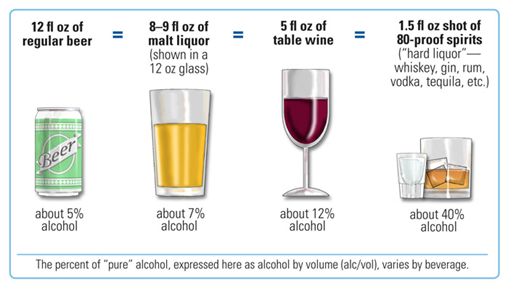 □  NEVER□  LESS THAN ONCE A MONTH *□  ONE TO THREE TIMES PER MONTH *□  ONE TO THREE TIMES PER WEEK *□  MORE THAN THREE TIMES PER WEEK *3. How many times in the past year have you used an illegal drug or used a prescription        medication for non-medical reasons?3. How many times in the past year have you used an illegal drug or used a prescription        medication for non-medical reasons?3. How many times in the past year have you used an illegal drug or used a prescription        medication for non-medical reasons?3. How many times in the past year have you used an illegal drug or used a prescription        medication for non-medical reasons?3. How many times in the past year have you used an illegal drug or used a prescription        medication for non-medical reasons?□ NEVER□ LESS THAN ONCE A MONTH *□ ONE TO THREE TIMES PER MONTH *□ ONE TO THREE TIMES PER WEEK *□ MORE THAN THREE TIMES PER WEEK *